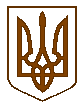 Баришівська   селищна   радаБаришівського    районуКиївської   областіР О З П О Р Я Д Ж Е Н Н Я26.04.2019                              		   	                                    № 116-01-09смт БаришівкаПро створення  конкурсної комісії  та затвердження графіка проведення конкурсів на заміщення вакантних посад посадових осібмісцевого самоврядування виконавчого                                                                       комітету Баришівської селищної ради     Відповідно до ст.3, 10 ЗУ «Про службу в органах місцевого самоврядування», п.20 ч.4 ст.42 ЗУ «Про місцеве самоврядування в Україні», постанови Кабінету Міністрів України від 15.02.2002 №169 “Про затвердження Порядку проведення конкурсу на заміщення вакантних посад державних службовців”, наказу ГУДСУ №164 від 08.07.2011 року «Про затвердження загального порядку проведення іспиту кандидатів на заміщення вакантних посад державних службовців», згідно розпорядження від 23.01.2019 № 32 «Про затвердження Порядку проведення конкурсу на заміщення вакантних посад посадових осіб місцевого самоврядування у виконавчому апараті Баришівської селищної ради , Порядку проведення іспиту на заміщення вакантних посад посадових осіб місцевого самоврядування у виконавчому апараті Баришівської селищної ради  та Порядку проведення співбесіди з кандидатами на заміщення вакантних посад посадових осіб місцевого самоврядування у виконавчому апараті Баришівської селищної ради», на підставі розпорядження від 28.03.2019 № 64-01-09 та від 24.04.2019 № 113.1.-01-09 «Про оголошення конкурсу на заміщення вакантних посад у виконавчому апараті Баришівської селищної ради», з метою дотримання чинного законодавства при проведенні конкурсу на заміщення вакантних посад посадових осіб місцевого самоврядування в Баришівській селищній раді:Створити  комісію  для проведення конкурсів на заміщення вакантних посад посадових осіб виконавчого комітету Баришівської селищної ради в наступному складі:Голова комісії –                   Данчук Ж.В., заступник селищного голови ;Заступник голови комісії – Нестерова О.М., керуюча справами ( секретар )                                                виконкому селищної ради; Секретар комісії –               Дзявун Л.А. , головний спеціаліст з кадрових питань                                              загального відділу ;Члени комісії –                    Шовть Ю.А. , заступник селищного голови;                                              Тур Н.В., начальник відділу бухгалтерського обліку і                                                консолідованої звітності, головний бухгалтер;                                              Бойко О.М., - начальник відділу освіти, молоді та                                                спорту ;                                              Бабич Л.М. – начальник відділу культури, молоді та                                               спорту ;                                              Макаренко Л.В. – в.о. старости Волошинівського                                               старостинського округуЗатвердити графік проведення конкурсів на заміщення вакантних посад посадових осіб місцевого самоврядування у виконавчому апараті Баришівської селищної ради. (Додається. )4.Визначити місцем проведення конкурсів приміщення Баришівської селищної ради ( актова зала, другий поверх ) за адресою : смт Баришівка, вул. Центральна, 27.5.  Контроль за виконанням розпорядження залишаю за собою.  Селищний голова                                                                       О.П. Вареніченко